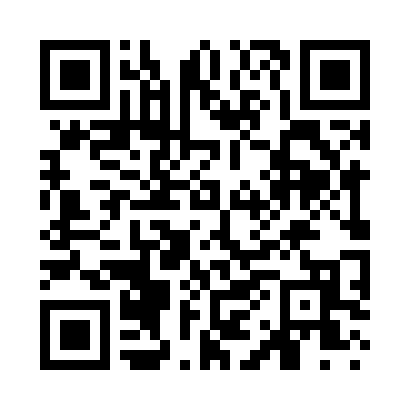 Prayer times for Guston, Colorado, USAMon 1 Jul 2024 - Wed 31 Jul 2024High Latitude Method: Angle Based RulePrayer Calculation Method: Islamic Society of North AmericaAsar Calculation Method: ShafiPrayer times provided by https://www.salahtimes.comDateDayFajrSunriseDhuhrAsrMaghribIsha1Mon4:215:521:155:098:3710:082Tue4:225:531:155:098:3710:083Wed4:225:531:155:098:3710:084Thu4:235:541:155:098:3710:085Fri4:245:551:165:098:3610:076Sat4:245:551:165:098:3610:077Sun4:255:561:165:098:3610:068Mon4:265:561:165:108:3510:069Tue4:275:571:165:108:3510:0510Wed4:285:581:165:108:3510:0411Thu4:295:581:165:108:3410:0412Fri4:305:591:175:108:3410:0313Sat4:306:001:175:108:3310:0214Sun4:316:001:175:108:3310:0215Mon4:326:011:175:108:3210:0116Tue4:336:021:175:108:3210:0017Wed4:346:021:175:108:319:5918Thu4:356:031:175:108:319:5819Fri4:366:041:175:108:309:5720Sat4:386:051:175:108:299:5621Sun4:396:061:175:098:299:5522Mon4:406:061:175:098:289:5423Tue4:416:071:175:098:279:5324Wed4:426:081:175:098:269:5225Thu4:436:091:175:098:269:5126Fri4:446:101:175:098:259:5027Sat4:456:101:175:098:249:4928Sun4:466:111:175:088:239:4729Mon4:486:121:175:088:229:4630Tue4:496:131:175:088:219:4531Wed4:506:141:175:088:209:44